國字<石>學習單班級：幼小信班     姓名：                             日期：            .找一找，再連一連   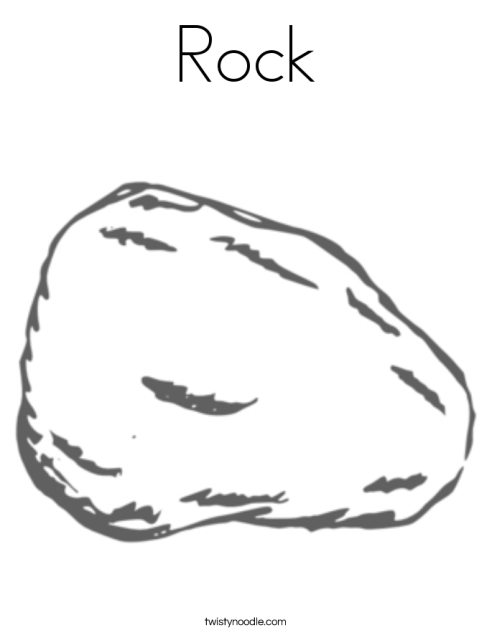 